ROMÂNIA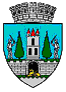 JUDEŢUL SATU MARECONSILIUL LOCAL AL MUNICIPIULUI SATU MARE                              HOTĂRÂREA NR. 241/11.07.2024privind unele măsuri referitoare la obiectivul de investiție cuprins în P.U.Z. ”Reconversia și refuncționalizarea terenurilor degradate și neutilizate de pe malurile Someșului-mal Stâng”Consiliul Local al Municipiului Satu Mare,Analizând proiectul de hotărâre înregistrat sub nr.  40914/09.07.2024, referatul de aprobare al inițiatorului, înregistrat sub nr. 40915/09.07.2024, raportul de specialitate al Serviciului Patrimoniu Concesionări Închirieri, înregistrat sub nr. 40917/09.07.2024, raportul de specialitate al Serviciului Scriere Implementare și Monitorizare proiecte, înregistrat sub nr. 40995/09.07.2024, raportul de specialitatea al Serviciului Juridic, înregistrat sub nr. 41069/10.07.2024  și avizele comisiilor de specialitate ale Consiliului Local Satu Mare,           În temeiul  prevederilor art. 554 și art. 858 din Codul civil, cu modificările și completările ulterioare și ale art. 286 alin. (1) şi (4), art. 287 lit. b) din O.U.G. nr. 57/2019 privind Codul administrativ, cu modificările și completările ulterioare,          Având în vedere prevederile Legii nr. 50/1991 privind autorizarea executării lucrărilor de construcții, cu modificările și completările ulterioare și ale Legii nr. 350/2001 privind amenajarea teritoriului și urbanismului, cu modificările și completările ulterioare,          Văzând prevederile art. 92^1 din Legea fondului funciar, nr. 18/1991, republicată, cu modificările și completările ulterioare, ale art. 3 alin. (1) lit. b) și ale art. 8 alin. (1^1) lit. f) din anexa nr. 1 la Ordinul nr. 83/2018 pentru aprobarea Procedurii privind scoaterea definitivă sau temporară din circuitul agricol a terenurilor situate în extravilanul localităţilor, precum şi pentru aprobarea Procedurii privind restituirea tarifului achitat la Fondul de ameliorare a fondului funciar,Luând în considerare prevederile Hotărârii Consiliului Local Satu Mare               nr. 112/25.04.2024 privind aprobarea actualizării ”Strategiei Integrate de Dezvoltare Urbană a Municipiului Satu Mare” și ale Hotărârii Consiliului Local Satu Mare nr. 144/15.05.2024  privind aprobarea actualizării ”Planului de Mobilitate Urbană Durabilă al Municipiului Satu Mare”,  Ținând seama de prevederile Legii nr. 24/2000 privind normele de tehnică legislativă pentru elaborarea actelor normative, republicată, cu modificările și completările ulterioare,În temeiul prevederilor art. 87 alin. (5), 129 alin. (2) lit. c), art. 139 alin. (3) lit. g) art. 196 alin. (1) lit. a) din O.U.G. nr. 57/2019 privind Codul administrativ, cu modificările și completările ulterioare,Adoptă prezenta,H O T Ă R Â R E:Art. 1. Se declară ca fiind de interes public local şi de utilitate publică  obiectivul de investiție cuprins în P.U.Z. ”Reconversia și refuncționalizarea terenurilor degradate și neutilizate de pe malurile Someșului-mal Stâng” care se va realiza pe terenurile identificate după cum urmează:Teren extravilan înscris în CF nr. 189805 Satu Mare cu nr. cadastral 189805  în suprafață de 57.842 mp;Teren extravilan înscris în CF nr. 189809 Satu Mare cu nr. cadastral 189809  în suprafață de 14.909 mp;Teren extravilan înscris în CF nr. 189867 Satu Mare cu nr. cadastral 189867  în suprafață de 35.075 mp;Teren extravilan înscris în CF nr. 189810 Satu Mare cu nr. cadastral 189810  în suprafață de 43.714 mp; 	Art. 2. Se aprobă solicitarea de scoatere din circuitul agricol a terenurilor menționate la alineatul 1.Art. 3. Cu ducerea la îndeplinire a prezentei hotărâri se încredințează Primarul municipiului Satu Mare prin Serviciului Patrimoniu, Concesionări, Închirieri.Art. 4. Prezenta se comunică, prin intermediul Secretarului general al municipiului Satu Mare, în termenul prevăzut de lege, Primarului municipiului Satu Mare, Instituției Prefectului județului Satu Mare, Serviciului Patrimoniu, Concesionări, Închirieri și Serviciului Scriere Implementare și Monitorizare Proiecte. Președinte de ședință,                                     Contrasemnează          Fechete Marcel Adrian                                    Secretar general,                                                                                Mihaela Maria RacolțaPrezenta hotărâre a fost adoptată în ședința extraordinară convocată de îndată cu respectarea prevederilor art. 139 alin. (3)                    lit. g) din O.U.G. nr. 57/2019 privind Codul administrativ, cu modificările și completările ulterioare;Redactat în 3 exemplare originaleTotal consilieri în funcţie23Nr. total al consilierilor prezenţi23Nr. total al consilierilor absenţi0Voturi pentru23Voturi împotrivă0Abţineri0